BrainstormThings I could change or vary:(Changed/manipulated variables -independent variables)Things I can measure or observe:   (Measured/responding variables –dependent variables)Choosing variables I will change ( one changed/manipulated variable):   Things I can measure or observe:( measured/responding variables -dependent variables)             Choosing variables                  I will change (one change/manipulated variable):   I will measure/observe (one measured/responding variable):    I will keep the same (controlled variables):               Ask a question                    ( problem)What is the effect of the                                               (changed/manipulated variable)On the                                                  (measured/responding variable) OR How does the                           (changed/manipulated variable)Affect the                              (measured/responding variable)                      Prediction                                  (Hypothesis)    As the                           (changed/manipulated variable)    increases/decreases  (choose one) ,The                                              (Measured/responding variable)    Because(you must support your prediction with a scientific explanation. This is really what is being tested by the experiment.)                ProcedureDrawing of experiment set up.List of materials used.Step by step procedure.       List the steps of the procedure you followed.Describe how you setup your controlled variables.Describe exactly what, how and when you recorded results         Table of results                              (raw data) ManipulatedVariable                              Measured/responding variable                                         RV Title      Graph of resultsY                         (Title)  X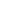           (changed/manipulated variable)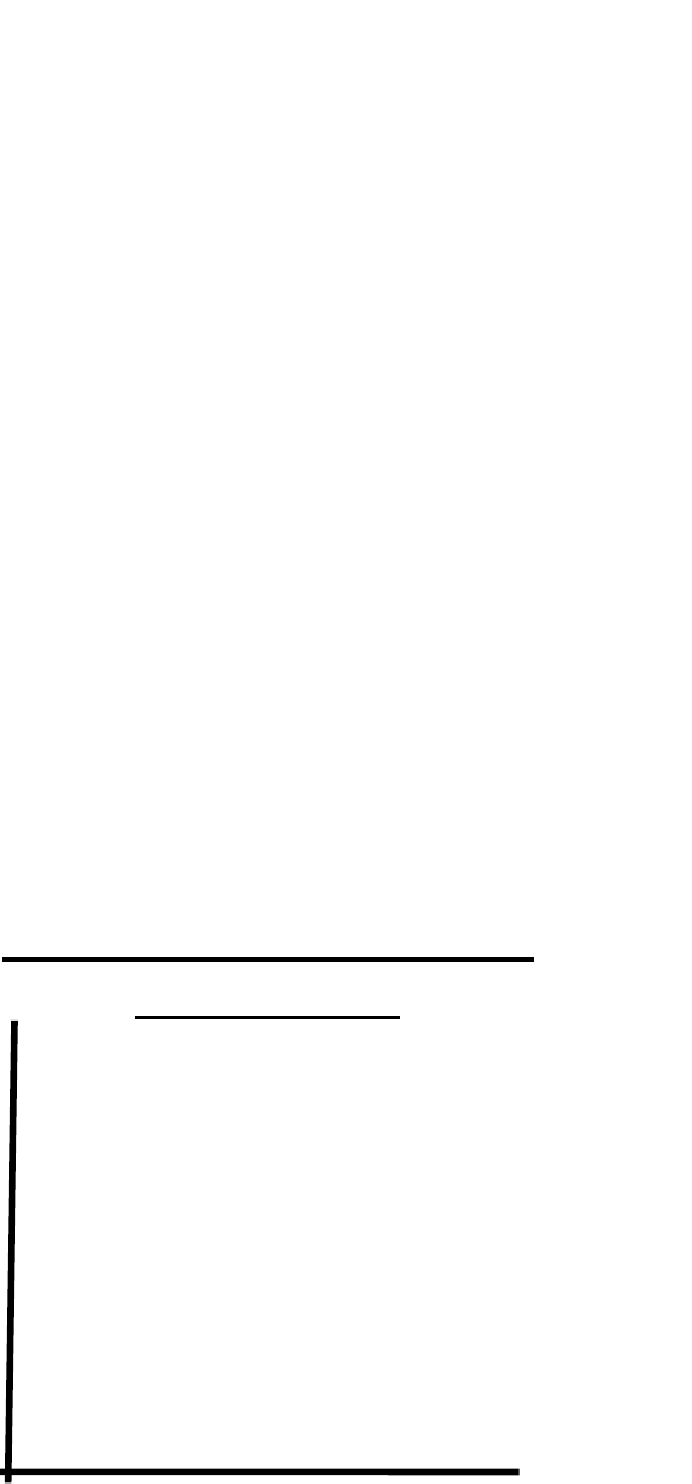 MV titleTrial 1 Trial 2Trial 3Average